[Tekst jeugd 8-10 jaar]Antibiotica, gebruik ze goed en alleen als ’t moet Informatieblad over antibiotica Allerlei ziektes kunnen ontstaan door bacteriën in je lijf. Vaak is je lichaam sterk genoeg om zelf weer beter te worden. Maar soms is dat niet zo en dan moet je wel eens antibiotica gebruiken. Antibiotica zijn medicijnen die de zorgen dat bacteriën dood gaan of dat ze niet meer groeien. Het nadeel van antibiotica is dat de bacteriën er aan gewend raken. Dan helpen antibiotica niet meer. Daarom geeft de dokter ze alleen als het echt nodig is. Ziek door een bacterie Bacteriën zijn kleine beestjes. Zo klein dat je ze alleen onder een microscoop kunt zien. Ze zijn overal: in de lucht, op je huid en in je lichaam. Een heleboel bacteriën zijn ‘goed’: ze helpen je lichaam zijn werk te doen. De bacteriën in je darmen helpen bijvoorbeeld om je eten te verteren. Maar soms kunnen bacteriën je ziek maken. Dan krijg je bijvoorbeeld een blaasontsteking. Als je ziek bent door bacteriën, gaat dat vaak vanzelf weer over. Je lichaam vecht tegen de bacteriën tot ze weg zijn. Antibiotica Soms ben je zo ziek dat je lichaam niet meer hard genoeg kan vechten tegen de bacteriën. Als je longontsteking hebt bijvoorbeeld, of hersenvliesontsteking. Of je bent al heel erg lang ziek. Dan geeft de dokter je medicijnen die je lichaam helpen tegen de bacteriën te vechten. Die medicijnen heten antibiotica. Het zijn erg sterke medicijnen. Ze maken de bacteriën dood of zorgen dat die niet meer kunnen groeien. Van antibiotica bestaan heel veel soorten, omdat er ook heel veel soorten bacteriën bestaan. Een heel bekende is penicilline. Penicilline was het eerste medicijn tegen ziektes door bacteriën. Niet te vaakEr is een belangrijke reden om niet te vaak antibiotica te gebruiken. Bacteriën kunnen er namelijk aan gewend raken en na een tijdje helpt het medicijn niet meer. Dat heet antibioticaresistentie. Hoe werkt resistentie?Als veel bacteriën aan antibiotica gewend raken wordt het moeilijker mensen beter te maken. De dokter moet dan zoeken naar antibiotica die nog wel helpen. Is dat gevaarlijk, resistentie?Ja, best wel. Bacteriën gaan vaak van de ene mens naar de ander. En daar kunnen dus ook bacteriën bij zitten die gewend zijn aan antibiotica. Je wordt er meestal niet ziek van maar als dat wel gebeurt, is het dus moeilijker om je weer beter te maken. Bovendien kun je ze weer aan een ander doorgeven. Kun je iets doen tegen resistentie?Ja, alleen als een bacterie weinig in aanraking komt met antibiotica, raakt hij er niet aan gewend. Dus we moeten het niet vaak gebruiken. En als je toch antibiotica nodig hebt, dan moet je goed luisteren naar wat de dokter zegt over wanneer en hoe lang je het moet gebruiken. Want de dokter weet hoe je de bacteriën zo snel mogelijk uitschakelt. Anders krijgen ze toch tijd om te wennen. 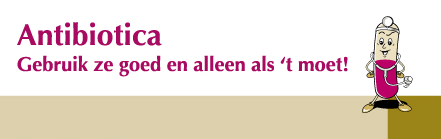 [Gegevens afzender en korte disclaimer][Suggesties illustraties:LogoAandachtspuntenLogo afzenderOverig: zie beeldbank